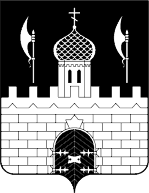 РОССИЙСКАЯ ФЕДЕРАЦИЯМОСКОВСКАЯ ОБЛАСТЬСОВЕТ ДЕПУТАТОВСЕРГИЕВО-ПОСАДСКОГО ГОРОДСКОГО ОКРУГАПОВЕСТКАСемьдесят восьмого очередного заседанияСовета депутатов Сергиево-Посадского городского округа Московской области 1-го созыва(каб. 217)22 февраля  2024 года									11:00Основные:О внесении изменений в Решение Совета депутатов Сергиево-Посадского городского округа Московской области от 22.12.2023 № 75/01-МЗ «О бюджете Сергиево-Посадского городского округа Московской области на 2024 год и на плановый период 2025 и 2026 годов».Докладчик: первый заместитель главы Сергиево-Посадского городского округа Тостановский С.Б.Содокладчик: председатель Контрольно-счетной палаты Сергиево-Посадского городского округа Демин Д.С.Содокладчик: заместитель председателя Совета депутатов Иудин Д.Н.О предоставлении льгот отдельным категориям налогоплательщиков по уплате земельного налога.Докладчик: первый заместитель главы Сергиево-Посадского городского округа Тостановский С.Б.Содокладчик: заместитель председателя Совета депутатов Иудин Д.Н.Разное: Об утверждении Перечня  имущества, находящегося в собственности Московской области, предлагаемого к передаче в собственность муниципального образования «Сергиево-Посадский городской округ Московской области».Докладчик: заместитель главы Сергиево-Посадского городского округа Мурзак О.Ю.Содокладчик: заместитель председателя Совета депутатов Иудин Д.Н.Председатель Совета депутатовСергиево-Посадского городского округа					       Р.Г. Тихомирова